Пресс-служба Саха(Якутия)стата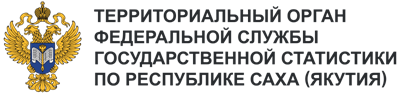 Телефон: +7 (4112) 42-45-18e-mail: 14.01@rosstat.gov.ruИнформационное сообщение для СМИ 17 января 2024, ЯкутскСАХА(ЯКУТИЯ)СТАТ ПРОВОДИТ ВЫБОРОЧНОЕ НАБЛЮДЕНИЕ ДОХОДОВ НАСЕЛЕНИЯ И УЧАСТИЯ В СОЦИАЛЬНЫХ ПРОГРАММАХВ соответствии с постановлением Правительства Российской Федерации от 27 ноября                          2010 года «Об организации в Российской Федерации системы федеральных статистических наблюдений по социально-демографическим проблемам и мониторинга экономических потерь                                 от смертности, заболеваемости и инвалидизации населения» Росстатом и его территориальными органами в январе-феврале 2024 года будет проведено Выборочное наблюдение доходов населения                  и участия в социальных программах (далее – Наблюдение).Наблюдением будет охвачено 60 тысяч домохозяйств в целом по стране, непосредственно                     в Республике Саха (Якутия) – 552 домохозяйства.Наблюдение организуется в целях получения официальной статистической информации, отражающей роль оплаты труда, доходов от самостоятельной занятости и от собственности, пенсий                    и социальных пособий  в обеспечении материального благосостояния семей, тенденции в изменении уровня дифференциации доходов и уровня бедности среди различных социально-экономических слоев населения, участие семей в социальных программах, пенсионном и медицинском страховании, материальное и социальное обеспечение малоимущих семей и влияние мер социальной поддержки                  на уровень их благосостояния.Результаты наблюдения помогут получить информацию о материальном положении семей,                об эффективности различных форм государственной поддержки и влиянии социальных пособий                       на улучшение жизни тех, кому они предназначены. Важным итогом исследования станет понимание реального уровня жизни в стране.В Республике Саха (Якутия) наблюдение проводится на 23 участках наблюдения, в том числе в городской местности - 14, в сельской – 9 в следующих населенных пунктах: г. Якутск, г. Алдан, г. Мирный, пгт. Айхал, г. Нерюнгри, пгт. Сангар, 
г. Ленск, пгт. Хандыга, пгт. Нижний Бестях, пгт. Зырянка;с. Абый Абыйского, с. Амга Амгинского, с. Тымпы Вилюйского, с. Хомустах    Верхневилюйского, с. Майя Мегино-Кангаласского, с. Намцы Намского, с. Крестях Сунтарского, с. Маралайы Чурапчинского и с. Булгунняхтах Хангаласского районов.Опросы населения пройдут с 18 по 31 января 2024 года и проводятся работниками Саха(Якутия)стата – интервьюерами. Интервьюер обязан предъявить служебное удостоверение, проинформировать о целях и задачах наблюдения и в случае согласия провести опрос по программе наблюдения.Сведения, полученные от респондентов и записанные интервьюером в Вопросники, являются информацией ограниченного доступа, не подлежат разглашению и используются только в целях формирования официальной статистической информации в обобщенном виде.По всем возникающим вопросам можно обратиться в Саха(Якутия)стат по тел.                                      + 7 (4112) 42-00-52.С итогами ранее проведенных Наблюдений можно ознакомиться на сайте Саха(Якутия)стата                      в разделе «Статистика»/ «Переписи и обследования»/ «Федеральные статистические наблюдения                     по социально-демографическим проблемам»/ «Итоги выборочного наблюдения доходов населения                   и участия в социальных программах» по ссылке.